Uchwała Nr XVIII/139/2012Rady Powiatu Mławskiegoz dnia 29 czerwca 2012 rokuw sprawie trybu udzielania dotacji szkołom niepublicznym o uprawnieniach szkół publicznych oraz trybu i zakresu kontroli prawidłowości ich wykorzystaniaNa podstawie art. 80 ust.4, art. 90 ust.4 ustawy z dnia 7 września 1991 roku o systemie oświaty (Dz. U. z 2004 r. Nr 256, poz. 2572 z późn. zm.), art. 12 pkt 11 ustawy z dnia 5 czerwca 1998 r. o samorządzie powiatowym (Dz. U. z 2001r. Nr 142, poz. 1592 z późn. zm.) Rada Powiatu Mławskiego uchwala, co następuje:§ 1Przepisy niniejszej uchwały dotyczą:Szkół niepublicznych o uprawnieniach szkoły publicznej, w której realizowany jest obowiązek szkolny lub obowiązek nauki: szkół podstawowych specjalnych, gimnazjów specjalnych i ponadgimnazjlanych dla dzieci i młodzieży z terenu powiatu mławskiego.Szkół niepublicznych ponadgimnazjlanych dla dorosłych o uprawnieniach szkoły publicznej z terenu powiatu mławskiego.§2Dotacji udziela się na statutową działalność  dydaktyczną, opiekuńczą i wychowawczą podmiotom, o których mowa w  §1 i mogą być wykorzystywane wyłącznie na pokrycie wydatków bieżących związanych z tą działalnością. § 31. Dotacje dla szkół niepublicznych o uprawnieniach szkół publicznych, w których realizowany jest obowiązek szkolny lub obowiązek nauki, przysługuje na każdego ucznia w wysokości nie niższej niż kwota przewidziana na jednego ucznia danego typu i rodzaju szkoły w części oświatowej subwencji ogólnej przekazanej Powiatowi  Mławskiemu.2. Niepubliczne szkoły ponadgimnazjalne dla dorosłych o uprawnieniach szkół publicznych otrzymują dotacje z budżetu powiatu w wysokości 50% ustalonych w budżecie powiatu wydatków bieżących  ponoszonych w szkołach publicznych tego samego typu i rodzaju w przeliczeniu na jednego ucznia (słuchacza).3. W przypadku braku na terenie powiatu mławskiego szkół publicznych tego samego typu i rodzaju, dotacje nalicza się na podstawie przekazanej informacji z innego najbliższego powiatu.§ 4Dotacje, o których mowa w  §3 przydziela się pod warunkiem, że osoba prowadząca szkołę złoży w Starostwie Powiatowym w Mławie:- w terminie do 30 września roku poprzedzającego rok udzielenia dotacji wniosek według wzoru określonego w załączniku Nr 1 do niniejszej uchwały §5 Dotacji udziela się na wniosek osoby prawnej lub fizycznej prowadzącej szkołę, ośrodek lub placówkę według załącznika nr 1 do niniejszej uchwały:z powołaniem się na numer i datę wpisu do ewidencji prowadzonej zgodnie z art. 82 ustawy o systemie oświaty, a także na numer i datę decyzji nadającej uprawnienia szkoły publicznej,określający planowaną liczbę uczniów (słuchaczy) szkoły, w tym także objętych określoną formą działalności opiekuńczo-wychowawczej, albo wychowanków placówki (ośrodka), zawierający zobowiązanie do informowania organu dotującego o zmianach zachodzących w liczbie uczniów (słuchaczy) i wychowanków oraz sporządzania i przekazywania rozliczenia otrzymanej dotacji, wskazujący  numer rachunku bankowego, na który ma być przekazywana dotacja.§61. Dotacja przekazywana jest w 12 częściach w terminie do ostatniego dnia każdego miesiąca.2. Zakończenie edukacji w roku szkolnym w danym typie szkoły powoduje wstrzymanie dotacji dla uczniów/słuchaczy tego typu szkoły w miesiącu następującym po jej zakończeniu.3. Zakończenie edukacji w danym typie szkoły w przypadku absolwentów powoduje zaprzestanie przekazywania dotacji dla uczniów/słuchaczy tego typu szkoły w miesiącu następującym po jej zakończeniu.  4. Nowe zadania edukacyjne  rozpoczęte przez dotowany podmiot z dniem 1 września są uwzględniane w podstawie obliczania/naliczania dotacji, o której mowa w  §8, w kolejnym roku budżetowym dotowania podmiotu.5. W przypadku likwidacji szkoły i występującej nadpłaty, podmiot prowadzący szkołę zobowiązany jest w terminie 30 dni do zwrotu kwoty nadpłaconej dotacji. §71. Osoba prawna lub fizyczna, o której mowa  w §5, sporządza i przekazuje wraz z pismem przewodnim do Starostwa Powiatowego w Mławie – nie później niż w ciągu 15 dni po upływie każdego miesiąca- rozliczenie otrzymanej dotacji za okres obejmujący poprzedni miesiąc, według wzoru określonego w załączniku nr 3 do niniejszej uchwały.2. Rozliczeniu podlegają tylko te faktury/dokumenty księgowe, których koszty zostały pokryte w części lub w całości z otrzymanej dotacji.3. Osoba prawna lub fizyczna o której mowa w §  5, sporządza i przekazuje wraz z pismem przewodnim do Starostwa Powiatowego w Mławie – nie później niż w ciągu 15 dni po upływie roku budżetowego – rozliczenie roczne otrzymanej dotacji według wzoru określonego załączniku nr 4 do niniejszej uchwały. 4. W przypadku nie dotrzymania terminu, o którym mowa w ust. 1 i 3 oraz w przypadku nieprawidłowego rozliczenia dotacji – termin przekazania dotacji, o którym mowa w §6 ust. 1 może ulec przedłużeniu o czas niezbędny do prawidłowego wywiązania się z niniejszych postanowień.5. Organ dotujący ma prawo żądać wyjaśnienia sporządzonego rozliczenia dotacji §81. Podstawę obliczenia/naliczenia dotacji określa się na podstawie danych zawartych w sprawozdaniu SIO ze stanem na 30 września roku poprzedzającego rok udzielenia dotacji. 2. Kwota dotacji na każdy bieżący miesiąc ustalana jest na podstawie informacji od organu prowadzącego szkołę o faktycznej ilości uczniów/słuchaczy. 3. Osoba prawna lub fizyczna, o której mowa w  § 5, składa w terminie do 15 dnia każdego miesiąca w Starostwie Powiatowym w Mławie informację o faktycznej liczbie uczniów/słuchaczy ustaloną na podstawie dokumentacji przebiegu nauczania, według stanu na 1 dzień danego miesiąca. Wzór informacji określa załącznik nr 2. 4. Dotację na pierwszy miesiąc drugiego semestru przekazuje się na podstawie faktycznej liczby uczniów/słuchaczy, z uwzględnieniem liczby uczniów/słuchaczy skreślonych z listy uczniów/słuchaczy pierwszego semestru (po podjęciu uchwały w sprawie dopuszczenia do egzaminu semestralnego i promocji na semestr programowo wyższy). 5. Do momentu uzyskania przez Powiat Mławski informacji o ostatecznej kwocie części oświatowej subwencji ogólnej na dany rok kalendarzowy, dotacja będzie wyliczana zaliczkowo.6. Ostatecznego rozliczenia udzielonych dotacji za dany okres roczny dokonuje się na podstawie rozliczenia, o którym mowa w §7 ust. 3 uchwały.7. Kwota nadpłaconej dotacji jest zaliczana w poczet dotacji udzielonej w roku, w którym  dokonano rozliczenia nadpłaconej dotacji lub podlega zwrotowi w razie likwidacji szkoły. 8. O rozliczeniu dotacji udzielonej w roku kalendarzowym Starosta Mławski do 5 lutego roku następującego po roku w którym udzielono dotacji zawiadamia pisemnie organ prowadzący szkołę.§ 91. Organowi dotującemu przysługuje prawo kontroli faktycznej liczby uczniów/słuchaczy dotowanej jednostki i prawidłowości wykorzystania dotacji w zakresie kształcenia, wychowania i opieki, w tym profilaktyki społecznej.  Kontroli dokonuje się w dniach  i godzinach pracy urzędu tj. Starostwa Powiatowego w Mławie oraz  w dniach i godzinach pracy obowiązujących w kontrolowanej jednostce. 2. Osoby upoważnione do przeprowadzenia kontroli mają prawo wstępu do szkół, o których mowa w  §1 uchwały oraz wglądu do  prowadzonej przez nie dokumentacji organizacyjnej, finansowej i dokumentacji przebiegu nauczania, a także mogą przetwarzać dane osobowe uczniów (słuchaczy) tych  szkół.3. Podstawą do przeprowadzenia kontroli przez pracownika Starostwa Powiatowego w Mławie jest imienne upoważnienie od Starosty Mławskiego, określające:oznaczenie organu, datę i miejsce wystawienia, wskazanie podstawy prawnej kontroli,imię i nazwisko osoby przeprowadzającej kontrolę, określenie nazwy kontrolowanego podmiotu i organu prowadzącego,zakres przedmiotowy kontroli z uwzględnieniem ustępu 1;czasookres przeprowadzonej kontroli;podpis osoby udzielającej upoważnienia z podaniem zajmowanego stanowiska i funkcji4. O przeprowadzeniu kontroli powiadamia się dyrektora szkoły oraz organ prowadzący szkołę wraz z informacją o zakresie przedmiotowym kontroli i czasookresie jej przeprowadzenia.5. W ramach dokumentacji okazywanej przez szkołę  oraz organ prowadzący szkołę, osoby kontrolujące mają prawo żądać stosownych kopii poświadczonych za zgodność  z oryginałem oraz żądać udzielenia odpowiedzi i wyjaśnień pisemnych.6. Z przeprowadzonej kontroli sporządzany jest protokół, który po jednym egzemplarzu otrzymuje jednostka kontrolowana wraz  z poświadczeniem otrzymania protokołu, a także Starostwo Powiatowe w Mławie. 7. Na podstawie ustaleń protokołu kontroli do skontrolowanej jednostki kierowane jest pisemne wystąpienie pokontrolne, które może dotyczyć stwierdzonych nieprawidłowości w zakresie danych o ilości uczniów lub nieprawidłowości w wykorzystaniu dotacji, wraz z wyliczeniem kwoty dopłaty do dotacji lub kwoty zwrotu dotacji pobranej w nadmiernej wysokości, albo wykorzystanej niezgodnie z przeznaczeniem.  W wystąpieniu pokontrolnym, na tyle, na ile to możliwe, określa się osoby odpowiedzialne za powstanie stwierdzonych nieprawidłowości . 8. Od wystąpienia pokontrolnego z ust. 7, w terminie 14 dni od jego otrzymania, organ prowadzący szkołę, może skierować zastrzeżenia do Starosty Mławskiego. 9. Podstawą zastrzeżeń z ust. 8 może być  zakwestionowanie zgodności ustaleń  kontroli ze stanem faktycznym lub zakwestionowaniu interpretacji prawa zawartej w wystąpieniu pokontrolnym. O wyniku rozpoznania zastrzeżeń Starosta powiadamia organ prowadzący w terminie 14 dni od otrzymania zastrzeżeń . § 101. Podmiot dotowany może nie otrzymać dotacji w przypadku:likwidacji szkoły,wykreślenia z ewidencji,nie podania liczby planowanych uczniów do 30 września roku poprzedzającego rok dotowania, przez podmioty mające taki obowiązek.  § 11Traci moc uchwała Rady Powiatu Mławskiego Nr XXX/206/2009                      z dn. 26 czerwca 2009 roku w sprawie trybu udzielania i rozliczania dotacji szkołom niepublicznym o uprawnieniach szkół publicznych oraz trybu i zakresu kontroli prawidłowości ich wykorzystywania§ 12Wykonanie uchwały powierza się Zarządowi Powiatu Mławskiego.§13Uchwała wchodzi w życie po upływie 14 dni od dnia ogłoszenia w Dzienniku Urzędowym Województwa Mazowieckiego. Przewodniczący Rady Powiatu 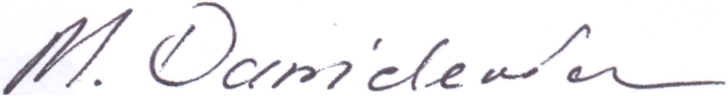                                                                                 Michał Danielewicz                                    UzasadnienieW związku z tym, że do uchwały Rady Powiatu Mławskiego z  26 czerwca 2009 wprowadzono zmiany uchwałą Rady Powiatu Mławskiego z 30 marca 2010r., kolejne zmiany w sprawie trybu udzielania dotacji szkołom niepublicznym o uprawnieniach szkół publicznych oraz trybu i zakresu kontroli prawidłowości ich wykorzystania, wprowadzono w postaci tekstu jednolitego niniejszej uchwały. Celem była większa przejrzystość przepisów i czytelniejszy ich przekaz. Powodem powyższych zmian było także doprecyzowanie określania sposobu informowania organu dotującego o faktycznej liczbie uczniów/słuchaczy, dookreślenia okoliczności zwrotu dotacji lub jej nie otrzymania przez podmiot dotowany. Mając powyższe na względzie postanowiono postąpić jak wyżej.    